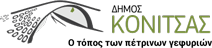                                                                                                                Κόνιτσα 02/09/2022ΑΝΑΚΟΙΝΩΣΗΕΝΑΡΞΗ ΕΓΓΡΑΦΩΝ ΣΤΟ ΔΗΜΟΣΙΟ ΙΕΚ ΚΟΝΙΤΣΑΣ Σας ενημερώνουμε ότι ξεκίνησε η υποβολή αιτήσεων επιλογής καταρτιζόμενων στα Δημόσια Ινστιτούτα Επαγγελματικής Κατάρτισης (Δημόσια ΙΕΚ) αρμοδιότητας του Υπουργείου Παιδείας. Στην ηλεκτρονική διεύθυνση https://diek.it.minedu.gov.gr μπορείτε να υποβάλετε ηλεκτρονικά την αίτησή σας μέχρι τη Δευτέρα 12 Σεπτεμβρίου 2022 και ώρα 14:59 για θέση καταρτιζομένου σε Δ.Ι.Ε.Κ. που εποπτεύεται από το Υπουργείο Παιδείας και Θρησκευμάτων και αφορά στο Α' εξάμηνο κατάρτισης χειμερινού εξαμήνου 2022.Οι ειδικότητες που θα λειτουργήσουν στο Δ.ΙΕΚ Κόνιτσας είναι οι εξής:  Τεχνικός Εγκαταστάσεων Ανανεώσιμων Πηγών Ενέργειας (ΑΠΕ)Ειδικός Αισθητικής και Τέχνης του Μακιγιάζ Ζωγραφική ΤέχνηΒοηθός Φαρμακείου. Για περισσότερες πληροφορίες μπορείτε να καλείτε στο Δ.ΙΕΚ Κόνιτσας τηλ.: 2655022456 (ώρες λειτουργίας του Δ.ΙΕΚ) και να ενημερώνεστε από τη διεύθυνση:  http://iek-konits.ioa.sch.grΑπό το Γραφείο Δημάρχου